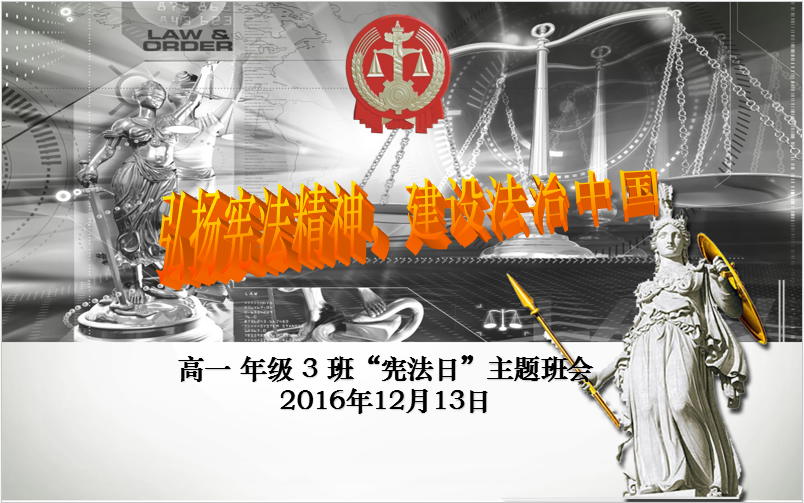 弘扬宪法精神，建设法制中国--------------高一（3）班“宪法日”主题班会活动背景：宪法是我国的根本大法，是保持国家统一、民族团结、经济发展、社会进步和长治久安的法律基础，是中国共产党执政兴国、团结带领全国各族人民建设中国特色社会主义的法制保证。活动目的: 为掀起学生学习宣传宪法和国家根本政治制度的热潮，探究我国宪法解释的现状，审视我国宪法实践的困境和希望；解析宪法解释的出路，展望未来中国宪政之路的发展方向。大力弘扬法治精神，进一步在全校范围内树立宪法意识和宪法权威。三、活动准备:　多媒体课件准备四、活动过程：介绍开展本次主题班会的意义中华人民共和国宪法是我国的根本法，具有最高的法律地位、法律权威、法律效力。全面贯彻实施宪法，是我国全面推进依法治国、建设社会主义法治国家的首要任务和工作，因此将12月4日设立为国家宪法日。下面请同学们谈谈对宪法的了解老师对同学们的回答做点评，并纠正错误的观点观看介绍宪法的课件讨论宪法对现代社会的重要性6、最后老师对本次班会的开展进行总结性发言7、班级宣誓从我做起，从现在做起，彻底告别不良行为习惯，提高法制意识，远离违法犯罪，做一个文明的小学生，做一个合格公民，为社会和谐贡献力量。